PETAK,28.5.2021. HRVATSKI JEZIK-LK-SLOŽI REČENICE OD ZADANIH RIJEČI. NAPIŠI IH, PAZI NA VELIKO POČETNO SLOVO I TOČKU.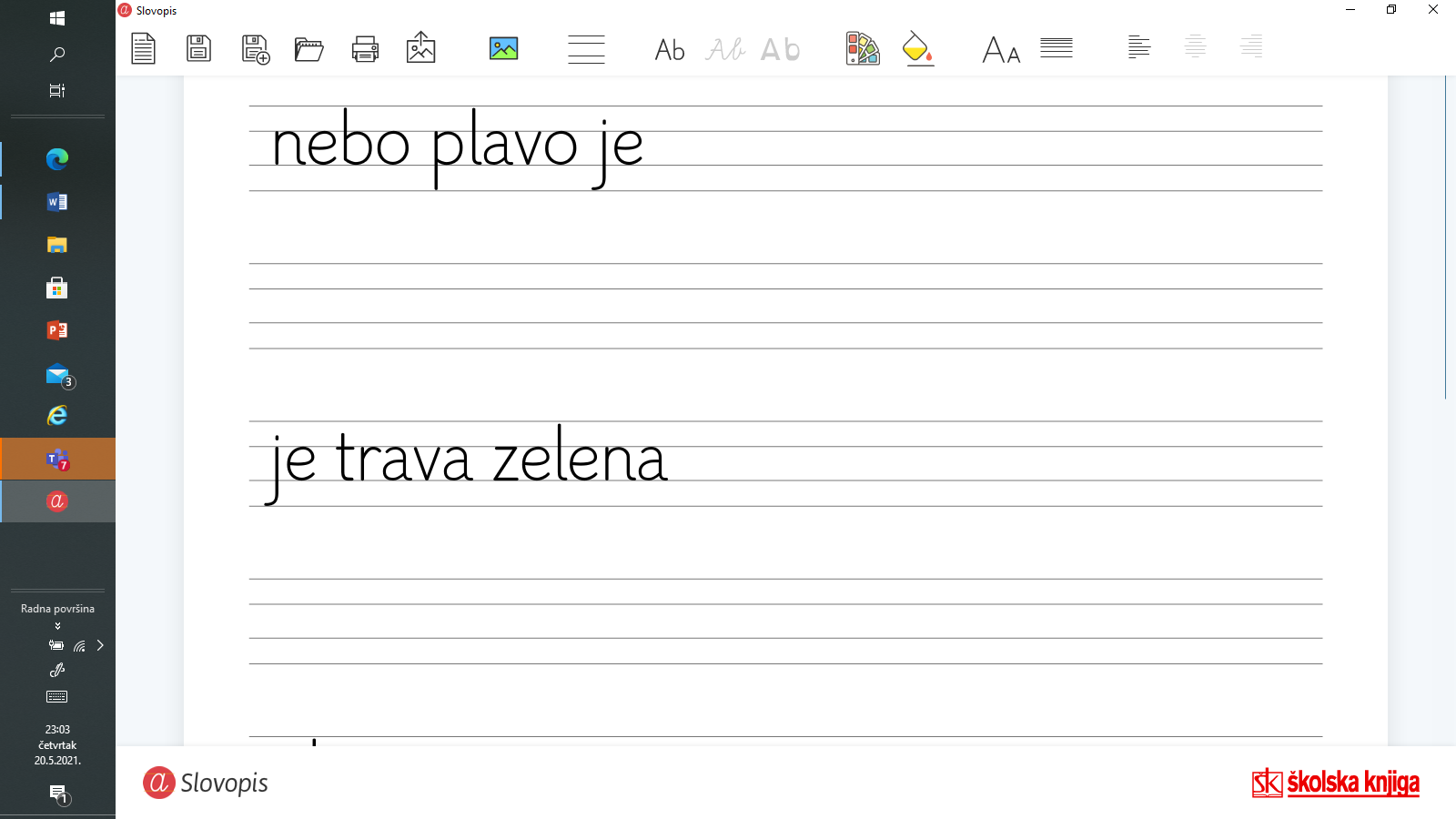 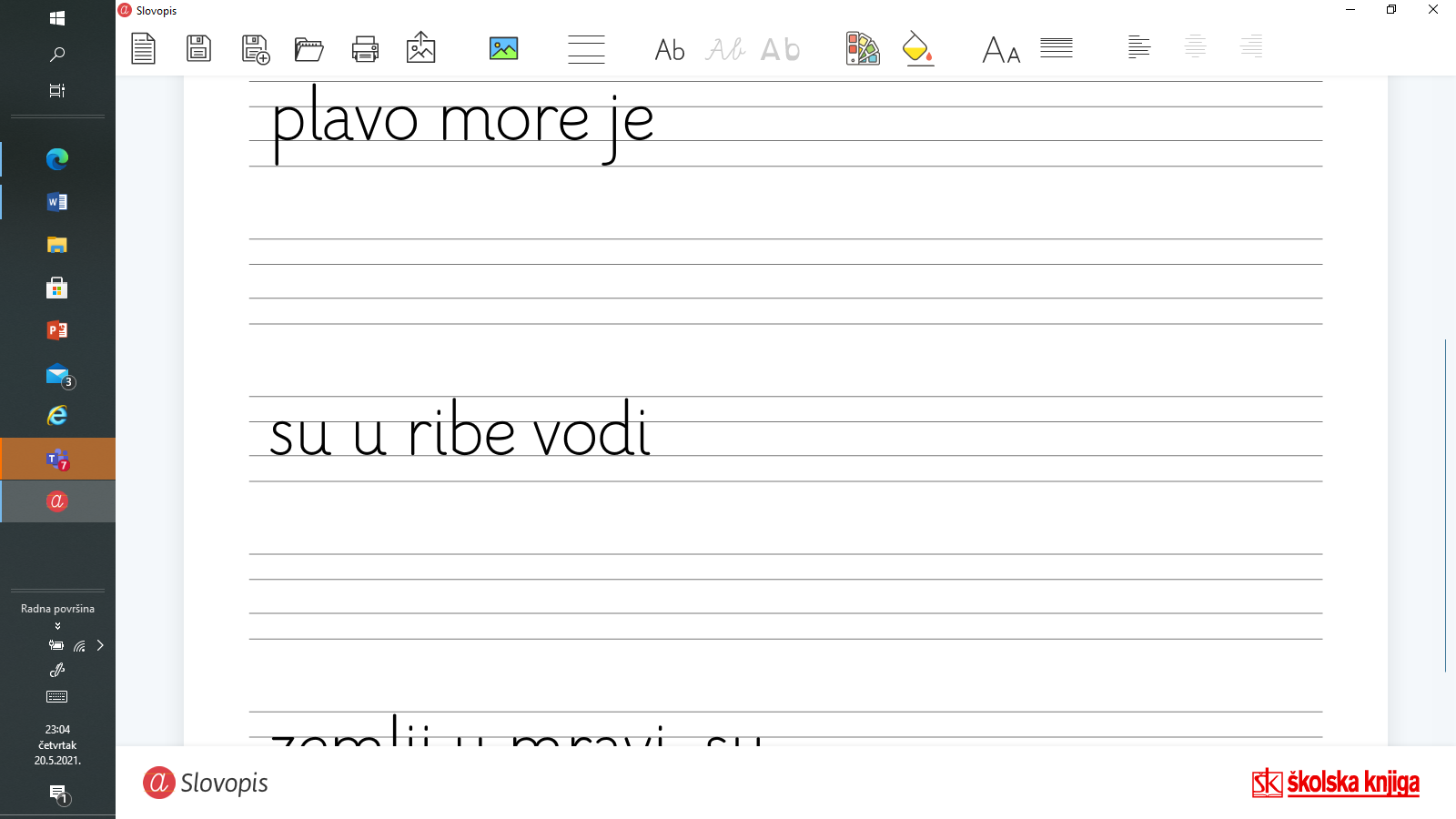 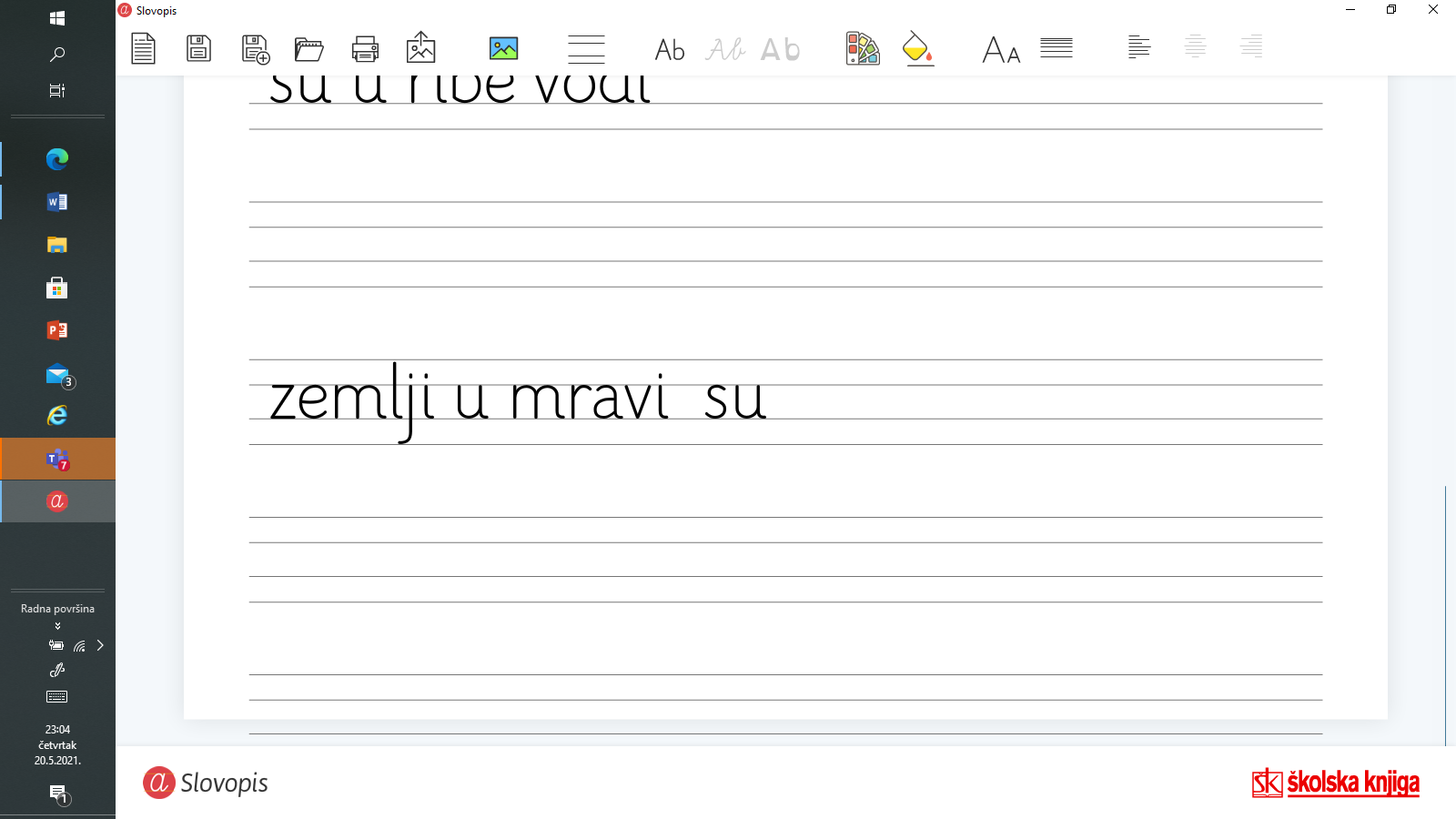 